  Registration for an individual Retreat from       until      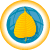 Herewith I’m registering bindingly for the above-mentioned retreat days:First Name – Last Name	:           Street and number	:           Zip Code – Town		:           Telephone / Mobile	:           Email	:           Accomodation and food  	Accommodation in a single room per night: € 20 x       nights =	€            	Information: when staying for more than 7 nights, the reduced price of only € 15/night is applicable	I would like to borrow bed sheets for a fee of € 7 	€      	I will bring my own bed sheets      Information: please, bring your own towels	I would like to book full board (= 3 meals per day):  € 19 x       days =				€      	I will take care of breakfast and dinner myself and book lunch only: € 8 x        days =		€      	I will take care of all meals myself (there is a small extra kitchen).Support	I would like to fully conentrate on my practice and will just help for one hour a day	I would like to do a half retreat and will help for 3 hours per day (or more). Thus the price will be reduced accordingly.Total		€      Arrival on:       at about      , Departure on:       at about      .In the case of arriving by train:  Please, pick me up at the Renchen train station on:       at:      .The ‚Taxi’-fee of € 5 per ride will be paid to the taxi driver directly. My cell phone number is:      I have transferred the amount of €       on:       to the following account: Bodhi Path Zentrum e.V., IBAN: DE91 4306 0967 7901 8966 00, BIC: GENO DEM 1 GLS, Reason: Retreat from       -      The registration / reservation is valid once the full amount or at least a prepayment of € 50 has been received.In the case of a cancellation up to one week before the retreat will start the payment will be repaid with a fee of €15 off. A later cancellation requires the total fee for accommodation and food. We ask you kindly for your understanding of this handling, as we have to plan and shop in advance.Date:            	Signature:                     (unapplicable with emails)	Send to: info@bodhipath-renchen-ulm.de or sabine.teuber@t-online.deOr via snail mail to: Bodhi Path Zentrum e.V., Kaierstr. 18, D-77871 Renchen-Ulm